Inscription« VOYAGE INOUBLIABLE AU CŒUR DE LA COULEUR »
Organisés et animés par Dominique Latteur 
sur base de l’enseignement de Nicole van den Broecke (Centre de Recherche du Langage de la Couleur©). ®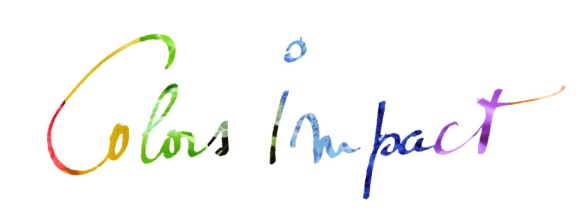 1/Complétez ci-dessous et renvoyez le document par courriel : info@colorsimpact.com 2/ Validez votre participation par un virement.3/ Scannez avec votre signature et renvoyez par courriel4/ Nous vous confirmons votre inscription et envoyons l'itinéraire et infos pratiques.
Haut du formulaireAfin de permettre une meilleure interaction et expérimentation, le nombre est de minimum 8 participants.Le payement de l’acompte vaudra inscription.  Soit 20%.  Je règle par transfert.
IBAN BE22 7320 2741 1847 - BIC CREGBEBB  attn. de Dominique Latteur 
Réf : votre nom et prénom (repris sur ce bulletin)Solde à payer au plus tard lors de la journée en liquide ou par virement préalablement.LIEU : A proximité de NAMUR / EGHEZEE à 10 min de la sortie Champion sur l'E411 (échangeur de Daussoulx). DATE ……………                                  NOM, SIGNATURE …………………Veuillez noter que le présent formulaire d’inscription fait office de bon de commande et vous engage à payer la réservation effectuée, même si vous ne vous présentez pas aux dates choisies et pour lesquelles vous vous êtes inscrit(e)s, sauf annulation écrite ou par email (avec demande de confirmation) au moins 15 jours avant le début de celles-ci. L’acompte vous sera dans ce cas remboursé. Si le nombre d’inscrits est insuffisant ou en cas de force majeure, le séminaire sera reporté à une date ultérieure. D’autres dates seront proposées. NomPrénomAdresse :  - Rue et numéro
- Localité- Code postal- Adresse électronique- Téléphone- Adresse facebook (facultatif)Date et lieu de naissance
As-tu des intolérances alimentaires ou remarques ? 
Souhaites-tu un co-voiturage si c'est possible?


As-tu des intolérances alimentaires ou remarques ? 
Souhaites-tu un co-voiturage si c'est possible?

JE CHOISI LA DATE DU   PRIX/PERS